«УТВЕРЖДЕНО»Комитет по конкурентной политике Московской областиИЗМЕНЕНИЯ В ИЗВЕЩЕНИЕ О ПРОВЕДЕНИИАУКЦИОНА В ЭЛЕКТРОННОЙ ФОРМЕ № АЗГЭ-ДМ/23-396  на право заключения договора аренды земельного участка, государственная собственность на который не разграничена, расположенного на территории Дмитровского городского округа Московской области, вид разрешенного использования: для ведения личного подсобного хозяйства 
(приусадебный земельный участок)ТОЛЬКО ДЛЯ ГРАЖДАН - ФИЗИЧЕСКИХ ЛИЦ (НЕ ИНДИВИДУАЛЬНЫХ ПРЕДПРИНИМАТЕЛЕЙ)№ процедуры easuz.mosreg.ru/torgi	00300060112493Дата начала приема заявок:		28.02.2023Дата окончания приема заявок:		12.02.2024Дата аукциона:				14.02.20242023 годВ связи с продлением заявочной кампании и переносом даты аукциона внести следующие изменения в Извещение о проведении аукциона   в электронной форме № АЗГЭ-ДМ/23-396 
на право заключения договора аренды земельного участка, государственная собственность 
на который не разграничена, расположенного на территории Дмитровского городского округа Московской области, вид разрешенного использования: для ведения личного подсобного хозяйства (приусадебный земельный участок) (далее – Извещение о проведении аукциона):1. Изложить пункты 2.8. – 2.9., 2.11. Извещения о проведении аукциона в следующей редакции:«2.8. Дата и время окончания срока приема Заявок и начала их рассмотрения: 12.02.2024 в 18 час. 00 мин.2.9. Дата окончания рассмотрения Заявок: 13.02.2024»;«2.11. Дата и время начала проведения аукциона: 14.02.2024 в 12 час. 00 мин.». 2. Изложить Приложение 5 Извещения о проведении аукциона в следующей редакции:«Приложение 5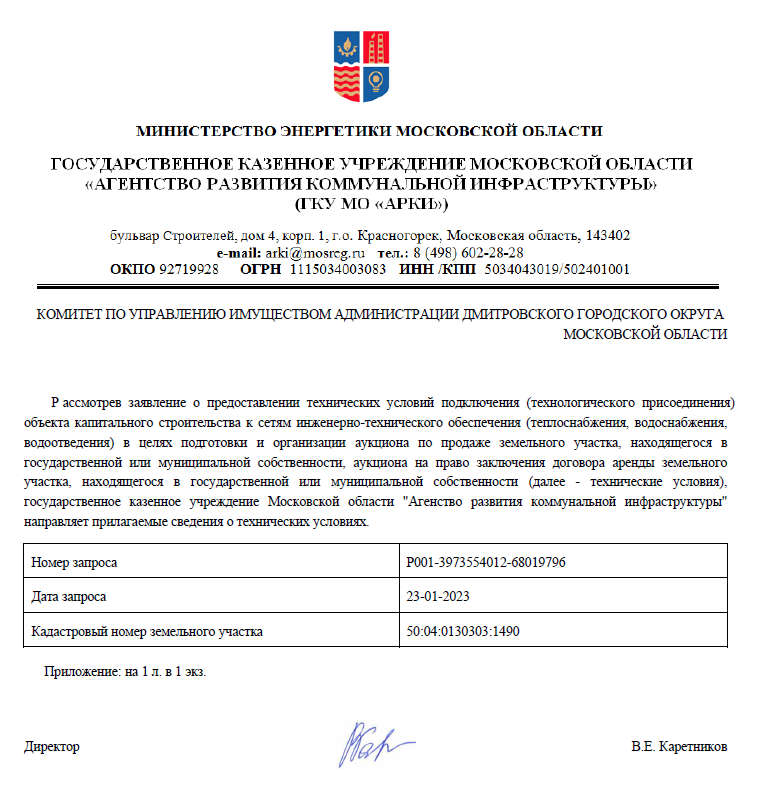 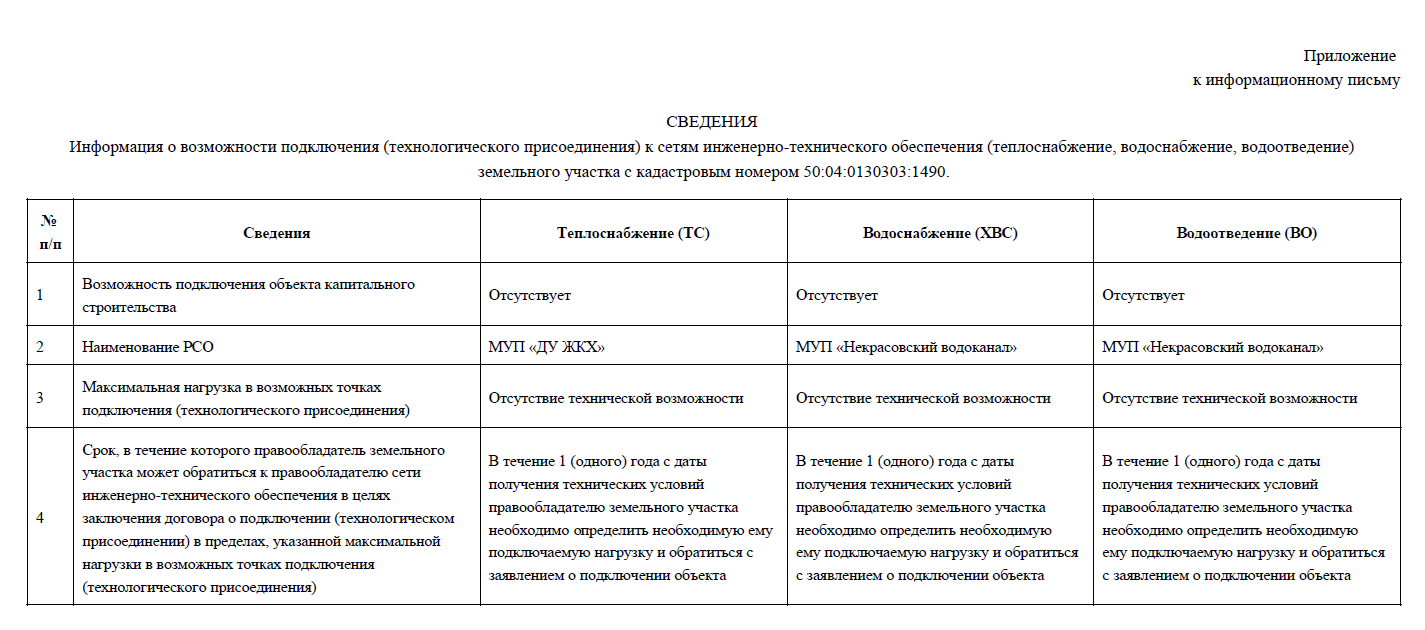 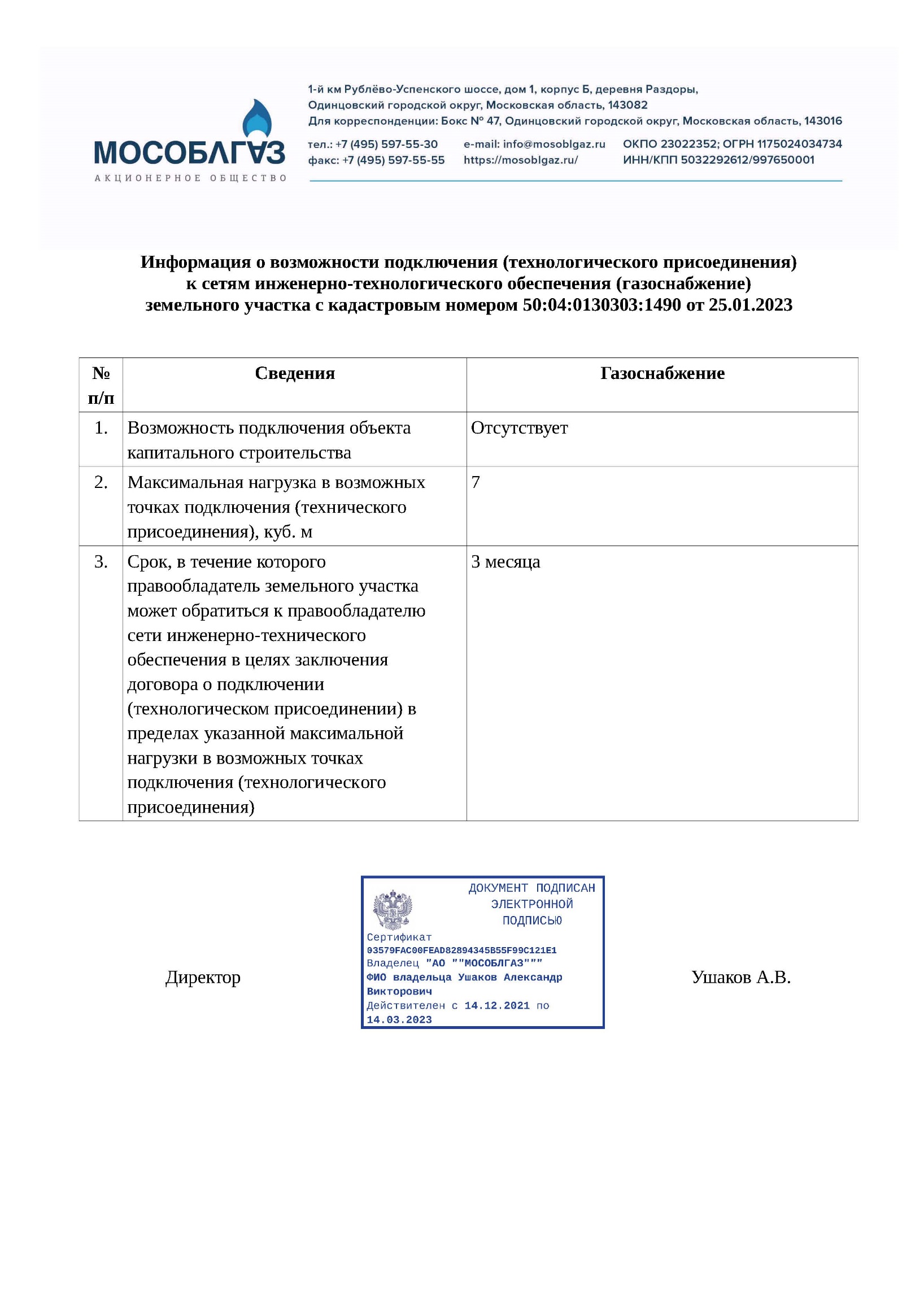 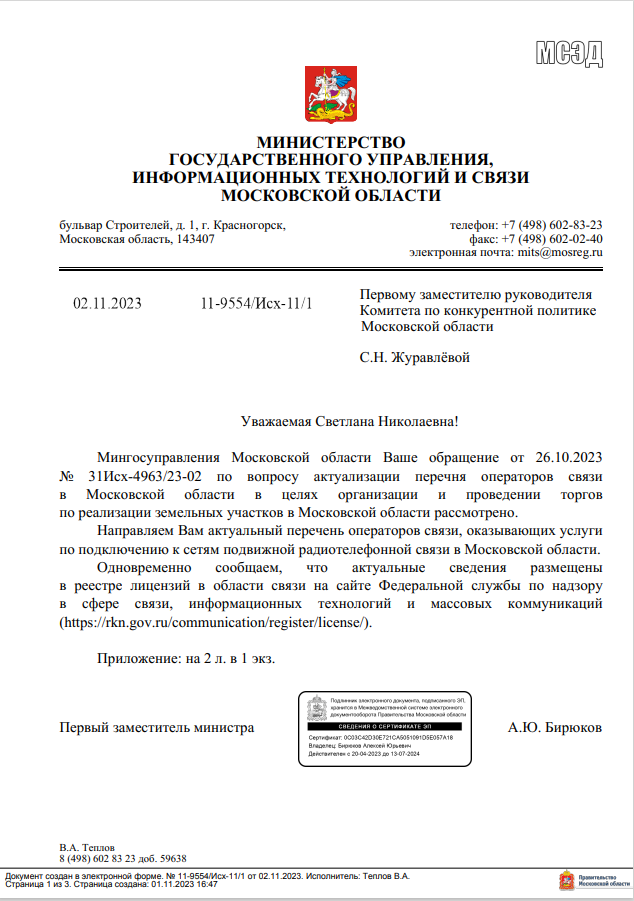 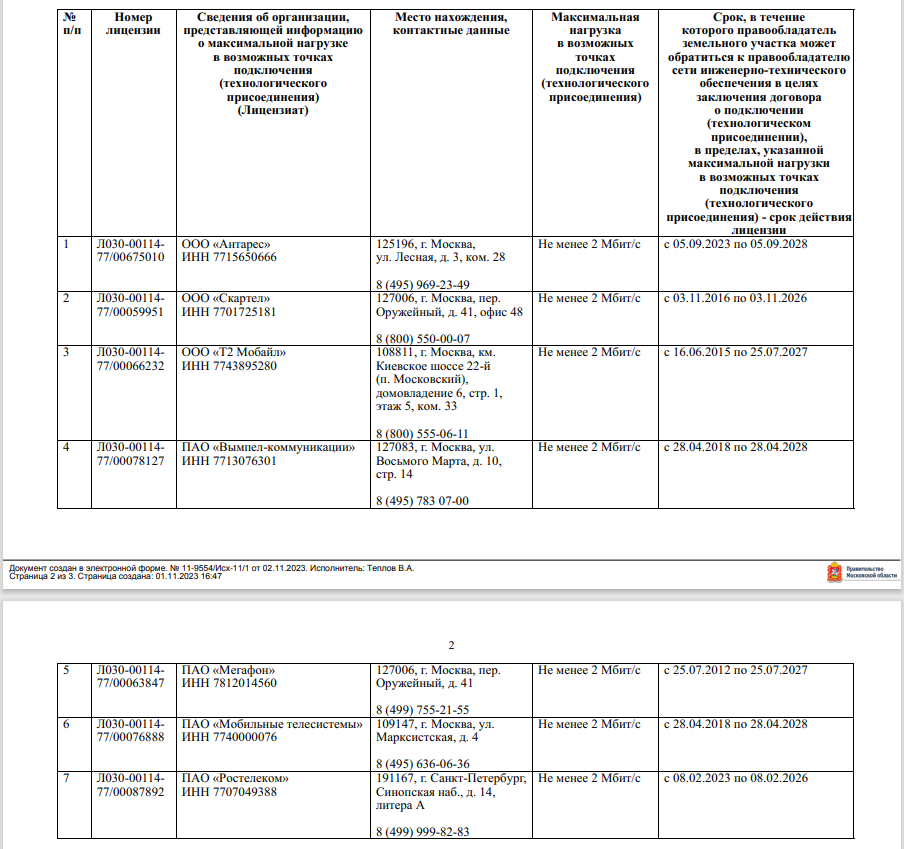 ».